Муниципальное бюджетное дошкольное образовательное учреждениедетский сад № 27 «Берёзка» Старооскольского округа(МБДОУ ДС № 27 «Берёзка»)ПРИКАЗ«02» сентября 2019 года							                        №267 О зачислении воспитанников в группы                                                                                    на обучение по   дополнительным   общеразвивающим  программам	На основании приказа по МБДОУ ДС № 27 «Берёзка» от 02.09.2019г. № 266 «Об организации  дополнительных платных  образовательных услуг»  п р и к а з ы в а ю:1. Зачислить воспитанников МБДОУ ДС № 27 «Берёзка» в группы  на обучение по  дополнительным   общеразвивающим  программам:1.1. Иностранный языкСредняя группа №4Средняя группа №9Старшая группа №5Старшая группа №7Подготовительная группа №61.2. ХореографияСредняя группа №4Средняя группа №9Старшая группа №5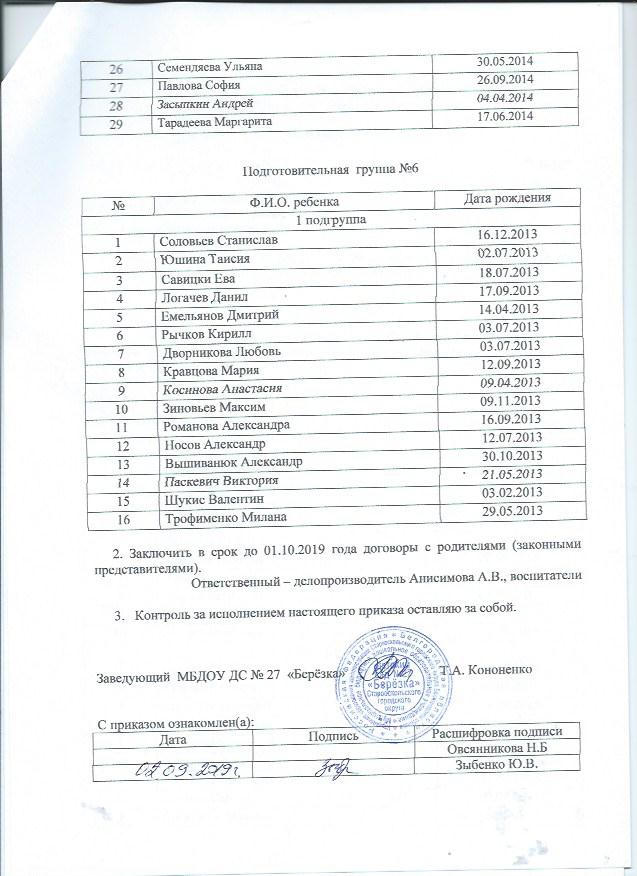 №Ф.И.О. ребенкаДата рождения1подгруппа1подгруппа1подгруппа1Трофименко Николай31.10.20152Новосельцев Александр08.07.20153Пономаренко Александр17.12.20144Боровиков Никита17.07.20155Манжула Софья30.01.20156Логачева Валерия28.08.20157Плохих Арсений24.07.20158Павлов Егор28.02.20159Мухина Ангелина28.01.201510Сопина Василиса24.09.20152подгруппа2подгруппа2подгруппа1Романов Богдан26.09.20152Старых Евгения13.05.20153Баркалов Тимофей11.09.20154Копытина Ульяна01.06.20155Остапенко Виталий22.10.20146Дягилева Анна09.09.20157Бурляева Виктория27.04.20158Климов Сергей09.07.20159Абсатаров Максим08.05.201510Рудакова Анастасия13.10.2015№Ф.И.О. ребенкаДата рождения1подгруппа1подгруппа1подгруппа1Баженов Игнат17.04.20152Ворникова Маргарита04.08.20153Галеев Павел03.07.20154Давыдова Виктория21.04.20155Данилина Дарина15.07.20156Дрик Андрей31.03.20157Елфимова Карина28.09.20158Кашуба Егор05.09.20159Козякова Ева17.07.201510Колосова Варвара18.02.201511Коновалов Влад17.02.201512Коршиков Матвей24.04.201513Крымова Мария05.06.20152 подгруппа2 подгруппа2 подгруппа1Малахов Михаил30.01.20152Маликов Назар26.08.20153Соколов Матвей17.05.20154Михайлова Агата02.05.20155Новак Дарья03.07.20156Приваленко Полина27.03.20157Скрипов Данила16.12.20148Сушков Владислав23.09.20159Шалыгина Софья18.09.201510Хадеева Надежда06.04.201511Мироненко Виктор10.10.201512Буянова Ксения18.06.2015№Ф.И.О. ребенкаДата рождения1подгруппа1подгруппа1подгруппа1Гордиенко Артем23.10.20132Гордиенко Егор23.10.20133Джамбек Арсений11.07.20144Еремин Дамиан01.04.20145Жибоедова Елизавета03.08.20146Земзюлина Ксения06.07.20147Зыбенко Павел30.04.20148Иванов Богдан04.07.20149Кочерга Алина18.07.201410Курганов Артем19.03.201411Лищенко Вероника03.02.20142 подгруппа2 подгруппа2 подгруппа1Ломакин Иван30.01.20142Набережных Алиса28.01.20143Нестерова Алена10.02.20144Нестерова Анастасия10.02.20145Посохина Анастасия02.06.20146Рощупкин Артем29.07.20147Смолякова Диана25.09.20148Солохин Дмитрий05.08.20149Фомин Дмитрий30.09.201410Татьянченко Кирилл30.10.201411Шоков Леонид07.02.2014№Ф.И.О. ребенкаДата рождения1подгруппа1подгруппа1подгруппа1Аверкина Николь23.12.20142Нестерова Арина02.04.20153Ташметов Матвей25.06.20144Иванова Ярослава11.02.20145Иванов Савелий27.04.20156Федотова Анастасия24.02.20147Бурцев Артем04.03.20148МеджлумянЛилит16.06.20149Шмыренкова Алиса06.03.201510Сухоруков Максим30.01.201411Сорокина Дарья03.04.201412Семендяева Ульяна30.05.201413Клинко Дмитрий08.07.20142 подгруппа2 подгруппа2 подгруппа1Павлова София26.09.20142Засыпкин Андрей04.04.20143Тарадеева Маргарита17.06.20144Бойко Алиса10.10.20145Голубева Кира28.12.20146Григорьев Тимур05.06.20147Жданова Полина22.05.20148Иванцова Милана11.04.20149Кудрявцев Владислав17.10.201410Ромахова Ульяна08.02.201411Сторожева Виктория22.10.201312Четверкин Павел19.03.2014№Ф.И.О. ребенкаДата рождения1подгруппа1подгруппа1подгруппа1Логачев Данил17.09.20132Кандаурова Виктория31.08.20133Емельянов Дмитрий14.04.20134Фомина Стефания28.11.20135Резниченко Матвей09.06.20136Рычков Кирилл03.07.20137Дворникова Любовь03.07.20138Кравцова Мария12.09.20139Косинова Анастасия09.04.201310Зиновьев Максим09.11.201311Романова Александра16.09.201312Носов Александр12.07.201313Куркин Михаил01.08.20132 подгруппа2 подгруппа2 подгруппа1Вышиванюк Александр30.10.20132Шукис Валентин03.02.20133Паскевич Виктория21.05.20134Денисова Арина18.06.20135Кирпа Виктория03.06.20136Иванов Владимир21.05.20137Травин Авдей28.10.20138Константинов Кирилл13.07.20139Лоткова Мария25.06.201310Савицки Ева18.07.201311Юшина Таисия02.07.201312Курбатов Иван31.08.201313Подлесный Николай30.04.201314Чирков Дмитрий19.07.2013№Ф.И.О. ребенкаДата рождения1подгруппа1подгруппа1подгруппа1Трофименко Николай31.10.20152Новосельцев Александр08.07.20153Пономаренко Александр17.12.20144Боровиков Никита17.07.20155Манжула Софья30.01.20156Логачева Валерия28.08.20157Плохих Арсений24.07.20158Архипов Ярослав19.05.20159Павлов Егор28.02.201510Мухина Ангелина28.01.20152подгруппа2подгруппа2подгруппа1Сопина Василиса24.09.20152Романов Богдан26.09.20153Старых Евгения13.05.20154Копытина Ульяна01.06.20155Остапенко Виталий22.10.20146Дягилева Анна09.09.20157Бурляева Виктория27.04.20158Климов Сергей09.07.20159Абсатаров Максим08.05.201510Рудакова Анастасия13.10.201511Васильева Мария22.02.2015№Ф.И.О. ребенкаДата рождения1подгруппа1подгруппа1подгруппа1Ворникова Маргарита04.08.20152Давыдова Виктория21.04.20153Данилина Дарина15.07.20154Дрик Андрей31.03.20155Елфимова Карина28.09.20156Кашуба Егор05.09.20157Козякова Ева17.07.20158Колосова Варвара18.02.20159Коновалов Влад17.02.201510Коршиков Матвей24.04.20152подгруппа2подгруппа2подгруппа1Крымова Мария05.06.20152Малахов Михаил30.01.20153Маликов Назар26.08.20154Михайлова Агата02.05.20155Новак Дарья03.07.20156Приваленко Полина27.03.20157Сушков Владислав23.09.20158Шалыгина Софья18.09.20159Хадеева Надежда06.04.201510Мироненко Виктор10.10.201511Ростовщикова Варвара30.07.2015№Ф.И.О. ребенкаДата рождения1подгруппа1подгруппа1подгруппа1Джамбек Арсений11.07.20142Жибоедова Елизавета03.08.20143Набережных Алиса28.01.20144Седракян Саркис03.07.20145Смолякова Диана25.09.20146Солохин Дмитрий05.08.20147Татьянченко Кирилл30.10.20148Бойко Алиса10.10.20149Голубева Кира28.12.201410Григорьев Тимур05.06.201411Иванцова Милана11.04.201412Павленко Екатерина29.09.201413Ромахова Ульяна08.02.201414Скакунов Сергей20.03.201415Сторожева Виктория22.10.201316Аверкина Николь23.12.201417Нестерова Арина02.04.201518Ташметов Матвей25.06.201419Иванова Ярослава11.02.201420Иванов Савелий27.04.201521Федотова Анастасия24.02.201422МеджлумянЛилит16.06.201423Мазницин Мирон12.01.201424Сухоруков Максим30.01.201425Сорокина Дарья03.04.2014